Attach an additional sheet for anything else you might want the court to know.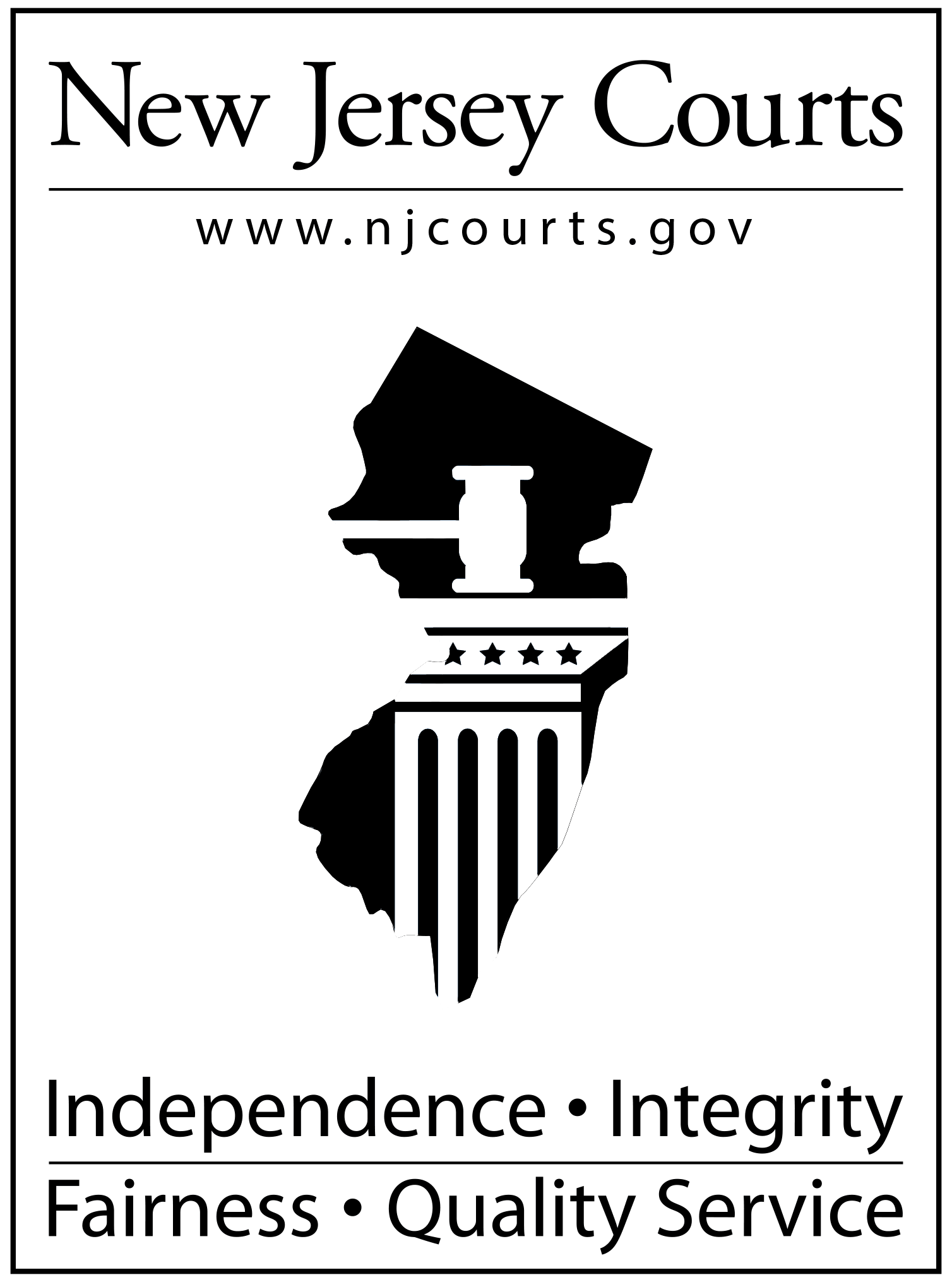 New Jersey JudiciaryResource Family Information FormNew Jersey JudiciaryResource Family Information FormNew Jersey JudiciaryResource Family Information FormNew Jersey JudiciaryResource Family Information FormNew Jersey JudiciaryResource Family Information FormNew Jersey JudiciaryResource Family Information FormNew Jersey JudiciaryResource Family Information FormNew Jersey JudiciaryResource Family Information FormNew Jersey JudiciaryResource Family Information FormNew Jersey JudiciaryResource Family Information FormNew Jersey JudiciaryResource Family Information FormNew Jersey JudiciaryResource Family Information FormNew Jersey JudiciaryResource Family Information FormNew Jersey JudiciaryResource Family Information FormThis form may be faxed to                                     or mailed to                                                                           This form may be faxed to                                     or mailed to                                                                           This form may be faxed to                                     or mailed to                                                                           This form may be faxed to                                     or mailed to                                                                           This form may be faxed to                                     or mailed to                                                                           This form may be faxed to                                     or mailed to                                                                           This form may be faxed to                                     or mailed to                                                                           This form may be faxed to                                     or mailed to                                                                           This form may be faxed to                                     or mailed to                                                                           This form may be faxed to                                     or mailed to                                                                           This form may be faxed to                                     or mailed to                                                                           This form may be faxed to                                     or mailed to                                                                           This form may be faxed to                                     or mailed to                                                                           This form may be faxed to                                     or mailed to                                                                           This form may be faxed to                                     or mailed to                                                                           This form may be faxed to                                     or mailed to                                                                           To the resource family member/foster parent of the child:To the resource family member/foster parent of the child:To the resource family member/foster parent of the child:To the resource family member/foster parent of the child:To the resource family member/foster parent of the child:To the resource family member/foster parent of the child:To the resource family member/foster parent of the child:To the resource family member/foster parent of the child:To the resource family member/foster parent of the child:To the resource family member/foster parent of the child:To the resource family member/foster parent of the child:To the resource family member/foster parent of the child:To the resource family member/foster parent of the child:To the resource family member/foster parent of the child:To the resource family member/foster parent of the child:To the resource family member/foster parent of the child:Completing this form can be helpful to the judge.  This is a confidential document, but the information on this form will be shared with the parties (DCP&P, the parents through their attorney and the child through his/her law guardian).
It will not be shared with anyone else.Completing this form can be helpful to the judge.  This is a confidential document, but the information on this form will be shared with the parties (DCP&P, the parents through their attorney and the child through his/her law guardian).
It will not be shared with anyone else.Completing this form can be helpful to the judge.  This is a confidential document, but the information on this form will be shared with the parties (DCP&P, the parents through their attorney and the child through his/her law guardian).
It will not be shared with anyone else.Completing this form can be helpful to the judge.  This is a confidential document, but the information on this form will be shared with the parties (DCP&P, the parents through their attorney and the child through his/her law guardian).
It will not be shared with anyone else.Completing this form can be helpful to the judge.  This is a confidential document, but the information on this form will be shared with the parties (DCP&P, the parents through their attorney and the child through his/her law guardian).
It will not be shared with anyone else.Completing this form can be helpful to the judge.  This is a confidential document, but the information on this form will be shared with the parties (DCP&P, the parents through their attorney and the child through his/her law guardian).
It will not be shared with anyone else.Completing this form can be helpful to the judge.  This is a confidential document, but the information on this form will be shared with the parties (DCP&P, the parents through their attorney and the child through his/her law guardian).
It will not be shared with anyone else.Completing this form can be helpful to the judge.  This is a confidential document, but the information on this form will be shared with the parties (DCP&P, the parents through their attorney and the child through his/her law guardian).
It will not be shared with anyone else.Completing this form can be helpful to the judge.  This is a confidential document, but the information on this form will be shared with the parties (DCP&P, the parents through their attorney and the child through his/her law guardian).
It will not be shared with anyone else.Completing this form can be helpful to the judge.  This is a confidential document, but the information on this form will be shared with the parties (DCP&P, the parents through their attorney and the child through his/her law guardian).
It will not be shared with anyone else.Completing this form can be helpful to the judge.  This is a confidential document, but the information on this form will be shared with the parties (DCP&P, the parents through their attorney and the child through his/her law guardian).
It will not be shared with anyone else.Completing this form can be helpful to the judge.  This is a confidential document, but the information on this form will be shared with the parties (DCP&P, the parents through their attorney and the child through his/her law guardian).
It will not be shared with anyone else.Completing this form can be helpful to the judge.  This is a confidential document, but the information on this form will be shared with the parties (DCP&P, the parents through their attorney and the child through his/her law guardian).
It will not be shared with anyone else.Completing this form can be helpful to the judge.  This is a confidential document, but the information on this form will be shared with the parties (DCP&P, the parents through their attorney and the child through his/her law guardian).
It will not be shared with anyone else.Completing this form can be helpful to the judge.  This is a confidential document, but the information on this form will be shared with the parties (DCP&P, the parents through their attorney and the child through his/her law guardian).
It will not be shared with anyone else.Completing this form can be helpful to the judge.  This is a confidential document, but the information on this form will be shared with the parties (DCP&P, the parents through their attorney and the child through his/her law guardian).
It will not be shared with anyone else.Please print clearly in ink and submit the form, to the address provided, at least 
7 days prior to the scheduled court hearing.Please print clearly in ink and submit the form, to the address provided, at least 
7 days prior to the scheduled court hearing.Please print clearly in ink and submit the form, to the address provided, at least 
7 days prior to the scheduled court hearing.Please print clearly in ink and submit the form, to the address provided, at least 
7 days prior to the scheduled court hearing.Please print clearly in ink and submit the form, to the address provided, at least 
7 days prior to the scheduled court hearing.Please print clearly in ink and submit the form, to the address provided, at least 
7 days prior to the scheduled court hearing.Please print clearly in ink and submit the form, to the address provided, at least 
7 days prior to the scheduled court hearing.Please print clearly in ink and submit the form, to the address provided, at least 
7 days prior to the scheduled court hearing.Please print clearly in ink and submit the form, to the address provided, at least 
7 days prior to the scheduled court hearing.Please print clearly in ink and submit the form, to the address provided, at least 
7 days prior to the scheduled court hearing.Please print clearly in ink and submit the form, to the address provided, at least 
7 days prior to the scheduled court hearing.Please print clearly in ink and submit the form, to the address provided, at least 
7 days prior to the scheduled court hearing.Please print clearly in ink and submit the form, to the address provided, at least 
7 days prior to the scheduled court hearing.Please print clearly in ink and submit the form, to the address provided, at least 
7 days prior to the scheduled court hearing.Please print clearly in ink and submit the form, to the address provided, at least 
7 days prior to the scheduled court hearing.Please print clearly in ink and submit the form, to the address provided, at least 
7 days prior to the scheduled court hearing.Docket NumberDocket NumberDocket NumberDocket NumberDocket Number1.Child’s name:Child’s name:Child’s name:Child’s age:Child’s date of birth:Child’s date of birth:Child’s date of birth:Child’s date of birth:Child’s date of birth:Child’s date of birth:2.The child has been living in my home for       years and       months.The child has been living in my home for       years and       months.The child has been living in my home for       years and       months.The child has been living in my home for       years and       months.The child has been living in my home for       years and       months.The child has been living in my home for       years and       months.The child has been living in my home for       years and       months.The child has been living in my home for       years and       months.The child has been living in my home for       years and       months.The child has been living in my home for       years and       months.The child has been living in my home for       years and       months.The child has been living in my home for       years and       months.The child has been living in my home for       years and       months.The child has been living in my home for       years and       months.The child has been living in my home for       years and       months.3.How often do you have contact with the Division Worker?How often do you have contact with the Division Worker?How often do you have contact with the Division Worker?How often do you have contact with the Division Worker?How often do you have contact with the Division Worker?How often do you have contact with the Division Worker?How often do you have contact with the Division Worker?How often do you have contact with the Division Worker?How often do you have contact with the Division Worker?How often do you have contact with the Division Worker?How often do you have contact with the Division Worker?Resource Parent’s Initials Resource Parent’s Initials Resource Parent’s Initials Resource Parent’s Initials Resource Parent’s Initials Resource Parent’s Initials Resource Parent’s Initials DateDate*If you are caring for more than one sibling in this case, please complete a separate form for each child.*If you are caring for more than one sibling in this case, please complete a separate form for each child.*If you are caring for more than one sibling in this case, please complete a separate form for each child.*If you are caring for more than one sibling in this case, please complete a separate form for each child.*If you are caring for more than one sibling in this case, please complete a separate form for each child.*If you are caring for more than one sibling in this case, please complete a separate form for each child.*If you are caring for more than one sibling in this case, please complete a separate form for each child.*If you are caring for more than one sibling in this case, please complete a separate form for each child.*If you are caring for more than one sibling in this case, please complete a separate form for each child.*If you are caring for more than one sibling in this case, please complete a separate form for each child.*If you are caring for more than one sibling in this case, please complete a separate form for each child.*If you are caring for more than one sibling in this case, please complete a separate form for each child.*If you are caring for more than one sibling in this case, please complete a separate form for each child.*If you are caring for more than one sibling in this case, please complete a separate form for each child.*If you are caring for more than one sibling in this case, please complete a separate form for each child.*If you are caring for more than one sibling in this case, please complete a separate form for each child.Please provide the following information to the court:Please provide the following information to the court:Please provide the following information to the court:Please provide the following information to the court:Please provide the following information to the court:Please provide the following information to the court:Please provide the following information to the court:Please provide the following information to the court:Please provide the following information to the court:Please provide the following information to the court:Please provide the following information to the court:Please provide the following information to the court:Please provide the following information to the court:Please provide the following information to the court:Please provide the following information to the court:Please provide the following information to the court:Please provide the following information to the court:Please provide the following information to the court:Please provide the following information to the court:Please provide the following information to the court:1.Current Status of Child’s Medical, Dental, Physical, and Emotional HealthCurrent Status of Child’s Medical, Dental, Physical, and Emotional HealthCurrent Status of Child’s Medical, Dental, Physical, and Emotional HealthCurrent Status of Child’s Medical, Dental, Physical, and Emotional HealthCurrent Status of Child’s Medical, Dental, Physical, and Emotional HealthCurrent Status of Child’s Medical, Dental, Physical, and Emotional HealthCurrent Status of Child’s Medical, Dental, Physical, and Emotional HealthCurrent Status of Child’s Medical, Dental, Physical, and Emotional HealthCurrent Status of Child’s Medical, Dental, Physical, and Emotional HealthCurrent Status of Child’s Medical, Dental, Physical, and Emotional HealthCurrent Status of Child’s Medical, Dental, Physical, and Emotional HealthCurrent Status of Child’s Medical, Dental, Physical, and Emotional HealthCurrent Status of Child’s Medical, Dental, Physical, and Emotional HealthCurrent Status of Child’s Medical, Dental, Physical, and Emotional HealthCurrent Status of Child’s Medical, Dental, Physical, and Emotional HealthCurrent Status of Child’s Medical, Dental, Physical, and Emotional HealthCurrent Status of Child’s Medical, Dental, Physical, and Emotional HealthCurrent Status of Child’s Medical, Dental, Physical, and Emotional HealthCurrent Status of Child’s Medical, Dental, Physical, and Emotional Healtha.How is the child’s overall health?How is the child’s overall health?How is the child’s overall health?How is the child’s overall health?How is the child’s overall health?How is the child’s overall health?How is the child’s overall health?How is the child’s overall health?How is the child’s overall health?How is the child’s overall health?How is the child’s overall health?How is the child’s overall health?How is the child’s overall health?How is the child’s overall health? Very Good Good Good Fair Fair Fair Fair Fair Poor Poor Poor Poor Poor Poor Very Poor Very Poor Very Poor Very PoorExplain:Explain:Explain:Explain:Explain:Explain:Explain:Explain:Explain:Explain:Explain:Explain:Explain:Explain:Explain:Explain:Explain:Explain:2.Current Status of Child’s EducationCurrent Status of Child’s EducationCurrent Status of Child’s EducationCurrent Status of Child’s EducationCurrent Status of Child’s EducationCurrent Status of Child’s EducationCurrent Status of Child’s EducationCurrent Status of Child’s EducationCurrent Status of Child’s EducationCurrent Status of Child’s EducationCurrent Status of Child’s EducationCurrent Status of Child’s EducationCurrent Status of Child’s EducationCurrent Status of Child’s EducationCurrent Status of Child’s EducationCurrent Status of Child’s EducationCurrent Status of Child’s EducationCurrent Status of Child’s EducationCurrent Status of Child’s EducationWhat is the child’s current grade in school?What is the child’s current grade in school?What is the child’s current grade in school?What is the child’s current grade in school?What is the child’s current grade in school?What is the child’s current grade in school?a.How is the child’s progress/grades in school?How is the child’s progress/grades in school?How is the child’s progress/grades in school?How is the child’s progress/grades in school?How is the child’s progress/grades in school?How is the child’s progress/grades in school?How is the child’s progress/grades in school?How is the child’s progress/grades in school?How is the child’s progress/grades in school?How is the child’s progress/grades in school?How is the child’s progress/grades in school?How is the child’s progress/grades in school?How is the child’s progress/grades in school?How is the child’s progress/grades in school? Very Good Good Good Fair Fair Fair Fair Fair Poor Poor Poor Poor Poor Poor Very Poor Very Poor Very Poor Very PoorExplain:Explain:Explain:Explain:Explain:Explain:Explain:Explain:Explain:Explain:Explain:Explain:Explain:Explain:Explain:Explain:Explain:Explain:b.The child    is  /   is not   a special education student.The child    is  /   is not   a special education student.The child    is  /   is not   a special education student.The child    is  /   is not   a special education student.The child    is  /   is not   a special education student.The child    is  /   is not   a special education student.The child    is  /   is not   a special education student.The child    is  /   is not   a special education student.The child    is  /   is not   a special education student.The child    is  /   is not   a special education student.The child    is  /   is not   a special education student.The child    is  /   is not   a special education student.The child    is  /   is not   a special education student.The child    is  /   is not   a special education student.The child    is  /   is not   a special education student.The child    is  /   is not   a special education student.The child    is  /   is not   a special education student.The child    is  /   is not   a special education student.c.The child    is  /   is not   receiving special accommodations at school.The child    is  /   is not   receiving special accommodations at school.The child    is  /   is not   receiving special accommodations at school.The child    is  /   is not   receiving special accommodations at school.The child    is  /   is not   receiving special accommodations at school.The child    is  /   is not   receiving special accommodations at school.The child    is  /   is not   receiving special accommodations at school.The child    is  /   is not   receiving special accommodations at school.The child    is  /   is not   receiving special accommodations at school.The child    is  /   is not   receiving special accommodations at school.The child    is  /   is not   receiving special accommodations at school.The child    is  /   is not   receiving special accommodations at school.The child    is  /   is not   receiving special accommodations at school.The child    is  /   is not   receiving special accommodations at school.The child    is  /   is not   receiving special accommodations at school.The child    is  /   is not   receiving special accommodations at school.The child    is  /   is not   receiving special accommodations at school.The child    is  /   is not   receiving special accommodations at school.dAre there any concerns/issues regarding attendance at school?Are there any concerns/issues regarding attendance at school?Are there any concerns/issues regarding attendance at school?Are there any concerns/issues regarding attendance at school?Are there any concerns/issues regarding attendance at school?Are there any concerns/issues regarding attendance at school?Are there any concerns/issues regarding attendance at school?Are there any concerns/issues regarding attendance at school?Are there any concerns/issues regarding attendance at school?Are there any concerns/issues regarding attendance at school?Are there any concerns/issues regarding attendance at school?Are there any concerns/issues regarding attendance at school? Yes Yes Yes Yes No NoExplain:Explain:Explain:Explain:Explain:Explain:Explain:Explain:Explain:Explain:Explain:Explain:Explain:Explain:Explain:Explain:Explain:Explain:e.How is the child’s overall behavior in school?How is the child’s overall behavior in school?How is the child’s overall behavior in school?How is the child’s overall behavior in school?How is the child’s overall behavior in school?How is the child’s overall behavior in school?How is the child’s overall behavior in school?How is the child’s overall behavior in school?How is the child’s overall behavior in school?How is the child’s overall behavior in school?How is the child’s overall behavior in school?How is the child’s overall behavior in school?How is the child’s overall behavior in school?How is the child’s overall behavior in school?How is the child’s overall behavior in school?How is the child’s overall behavior in school?How is the child’s overall behavior in school?How is the child’s overall behavior in school?3.Current Status of Child’s Adjustment to the Living ArrangementCurrent Status of Child’s Adjustment to the Living ArrangementCurrent Status of Child’s Adjustment to the Living ArrangementCurrent Status of Child’s Adjustment to the Living ArrangementCurrent Status of Child’s Adjustment to the Living ArrangementCurrent Status of Child’s Adjustment to the Living ArrangementCurrent Status of Child’s Adjustment to the Living ArrangementCurrent Status of Child’s Adjustment to the Living ArrangementCurrent Status of Child’s Adjustment to the Living ArrangementCurrent Status of Child’s Adjustment to the Living ArrangementCurrent Status of Child’s Adjustment to the Living ArrangementCurrent Status of Child’s Adjustment to the Living ArrangementCurrent Status of Child’s Adjustment to the Living ArrangementCurrent Status of Child’s Adjustment to the Living ArrangementCurrent Status of Child’s Adjustment to the Living ArrangementCurrent Status of Child’s Adjustment to the Living ArrangementCurrent Status of Child’s Adjustment to the Living ArrangementCurrent Status of Child’s Adjustment to the Living ArrangementCurrent Status of Child’s Adjustment to the Living Arrangementa.How is the child adjusting in your home? How is the child adjusting in your home? How is the child adjusting in your home? How is the child adjusting in your home? How is the child adjusting in your home? How is the child adjusting in your home? How is the child adjusting in your home? How is the child adjusting in your home? How is the child adjusting in your home? How is the child adjusting in your home? How is the child adjusting in your home? How is the child adjusting in your home? How is the child adjusting in your home? How is the child adjusting in your home? How is the child adjusting in your home? How is the child adjusting in your home? How is the child adjusting in your home? How is the child adjusting in your home?  Very Good Good Good Fair Fair Fair Fair Poor Poor Poor Poor Poor Very Poor Very Poor Very Poor Very Poor Very Poor Very PoorExplain: Explain: Explain: Explain: Explain: Explain: Explain: Explain: Explain: Explain: Explain: Explain: Explain: Explain: Explain: Explain: Explain: Explain: b.How many other children are in the home? How many other children are in the home? How many other children are in the home? How many other children are in the home? How many other children are in the home? How many other children are in the home? What are their ages and gender?What are their ages and gender?c.How does the child get along with other family members?How does the child get along with other family members?How does the child get along with other family members?How does the child get along with other family members?How does the child get along with other family members?How does the child get along with other family members?How does the child get along with other family members?How does the child get along with other family members?How does the child get along with other family members?How does the child get along with other family members?How does the child get along with other family members?How does the child get along with other family members?How does the child get along with other family members?How does the child get along with other family members?How does the child get along with other family members?How does the child get along with other family members?How does the child get along with other family members?How does the child get along with other family members? Very Good Good Good Fair Fair Fair Fair Poor Poor Poor Poor Poor Very Poor Very Poor Very Poor Very Poor Very Poor Very PoorExplain: Explain: Explain: Explain: Explain: Explain: Explain: Explain: Explain: Explain: Explain: Explain: Explain: Explain: Explain: Explain: Explain: Explain: d.How is the child’s overall behavior while at your home?How is the child’s overall behavior while at your home?How is the child’s overall behavior while at your home?How is the child’s overall behavior while at your home?How is the child’s overall behavior while at your home?How is the child’s overall behavior while at your home?How is the child’s overall behavior while at your home?How is the child’s overall behavior while at your home?How is the child’s overall behavior while at your home?How is the child’s overall behavior while at your home?How is the child’s overall behavior while at your home?How is the child’s overall behavior while at your home?How is the child’s overall behavior while at your home?How is the child’s overall behavior while at your home?How is the child’s overall behavior while at your home?How is the child’s overall behavior while at your home?How is the child’s overall behavior while at your home?How is the child’s overall behavior while at your home?e.Has the child received emergency behavioral services?Has the child received emergency behavioral services?Has the child received emergency behavioral services?Has the child received emergency behavioral services?Has the child received emergency behavioral services?Has the child received emergency behavioral services?Has the child received emergency behavioral services?Has the child received emergency behavioral services?Has the child received emergency behavioral services?Has the child received emergency behavioral services?Has the child received emergency behavioral services?Has the child received emergency behavioral services?Has the child received emergency behavioral services? Yes Yes Yes Yes No4.Current Status of the Child’s RelationshipsCurrent Status of the Child’s RelationshipsCurrent Status of the Child’s RelationshipsCurrent Status of the Child’s RelationshipsCurrent Status of the Child’s RelationshipsCurrent Status of the Child’s RelationshipsCurrent Status of the Child’s RelationshipsCurrent Status of the Child’s RelationshipsCurrent Status of the Child’s RelationshipsCurrent Status of the Child’s RelationshipsCurrent Status of the Child’s RelationshipsCurrent Status of the Child’s RelationshipsCurrent Status of the Child’s RelationshipsCurrent Status of the Child’s RelationshipsCurrent Status of the Child’s RelationshipsCurrent Status of the Child’s RelationshipsCurrent Status of the Child’s RelationshipsCurrent Status of the Child’s RelationshipsCurrent Status of the Child’s Relationshipsa.Does the child visit with his/her parents?Does the child visit with his/her parents?Does the child visit with his/her parents?Does the child visit with his/her parents?Does the child visit with his/her parents?Does the child visit with his/her parents?Does the child visit with his/her parents?Does the child visit with his/her parents?Does the child visit with his/her parents?Does the child visit with his/her parents?Does the child visit with his/her parents?Does the child visit with his/her parents?Does the child visit with his/her parents? Yes Yes Yes Yes NoDescribe visitation with each parent:Describe visitation with each parent:Describe visitation with each parent:Describe visitation with each parent:Describe visitation with each parent:Describe visitation with each parent:Describe visitation with each parent:Describe visitation with each parent:Describe visitation with each parent:Describe visitation with each parent:Describe visitation with each parent:Describe visitation with each parent:Describe visitation with each parent:Describe visitation with each parent:Describe visitation with each parent:Describe visitation with each parent:Describe visitation with each parent:Describe visitation with each parent:b.Have you made any observations regarding the visitation?Have you made any observations regarding the visitation?Have you made any observations regarding the visitation?Have you made any observations regarding the visitation?Have you made any observations regarding the visitation?Have you made any observations regarding the visitation?Have you made any observations regarding the visitation?Have you made any observations regarding the visitation?Have you made any observations regarding the visitation?Have you made any observations regarding the visitation?Have you made any observations regarding the visitation?Have you made any observations regarding the visitation?Have you made any observations regarding the visitation?Have you made any observations regarding the visitation?Have you made any observations regarding the visitation? Yes Yes NoExplain:Explain:Explain:Explain:Explain:Explain:Explain:Explain:Explain:Explain:Explain:Explain:Explain:Explain:Explain:Explain:Explain:Explain:c.Does the child visit with his/her siblings?Does the child visit with his/her siblings?Does the child visit with his/her siblings?Does the child visit with his/her siblings?Does the child visit with his/her siblings?Does the child visit with his/her siblings?Does the child visit with his/her siblings?Does the child visit with his/her siblings?Does the child visit with his/her siblings?Does the child visit with his/her siblings?Does the child visit with his/her siblings?Does the child visit with his/her siblings?Does the child visit with his/her siblings?Does the child visit with his/her siblings?Does the child visit with his/her siblings? Yes Yes NoExplain:Explain:Explain:Explain:Explain:Explain:Explain:Explain:Explain:Explain:Explain:Explain:Explain:Explain:Explain:Explain:Explain:Explain:d.If not, do you believe the child would benefit from visitation or contact with his/her siblings?If not, do you believe the child would benefit from visitation or contact with his/her siblings?If not, do you believe the child would benefit from visitation or contact with his/her siblings?If not, do you believe the child would benefit from visitation or contact with his/her siblings?If not, do you believe the child would benefit from visitation or contact with his/her siblings?If not, do you believe the child would benefit from visitation or contact with his/her siblings?If not, do you believe the child would benefit from visitation or contact with his/her siblings?If not, do you believe the child would benefit from visitation or contact with his/her siblings?If not, do you believe the child would benefit from visitation or contact with his/her siblings?If not, do you believe the child would benefit from visitation or contact with his/her siblings?If not, do you believe the child would benefit from visitation or contact with his/her siblings?If not, do you believe the child would benefit from visitation or contact with his/her siblings?If not, do you believe the child would benefit from visitation or contact with his/her siblings?If not, do you believe the child would benefit from visitation or contact with his/her siblings?If not, do you believe the child would benefit from visitation or contact with his/her siblings? Yes Yes NoExplain:Explain:Explain:Explain:Explain:Explain:Explain:Explain:Explain:Explain:Explain:Explain:Explain:Explain:Explain:Explain:Explain:Explain:5.Current Status of the Child’s Special Interests/ActivitiesCurrent Status of the Child’s Special Interests/ActivitiesCurrent Status of the Child’s Special Interests/ActivitiesCurrent Status of the Child’s Special Interests/ActivitiesCurrent Status of the Child’s Special Interests/ActivitiesCurrent Status of the Child’s Special Interests/ActivitiesCurrent Status of the Child’s Special Interests/ActivitiesCurrent Status of the Child’s Special Interests/ActivitiesCurrent Status of the Child’s Special Interests/ActivitiesCurrent Status of the Child’s Special Interests/ActivitiesCurrent Status of the Child’s Special Interests/ActivitiesCurrent Status of the Child’s Special Interests/ActivitiesCurrent Status of the Child’s Special Interests/ActivitiesCurrent Status of the Child’s Special Interests/ActivitiesCurrent Status of the Child’s Special Interests/ActivitiesCurrent Status of the Child’s Special Interests/ActivitiesCurrent Status of the Child’s Special Interests/ActivitiesCurrent Status of the Child’s Special Interests/ActivitiesCurrent Status of the Child’s Special Interests/Activitiesa.Does the child participate in or attend any of the following? (check all that apply.)Does the child participate in or attend any of the following? (check all that apply.)Does the child participate in or attend any of the following? (check all that apply.)Does the child participate in or attend any of the following? (check all that apply.)Does the child participate in or attend any of the following? (check all that apply.)Does the child participate in or attend any of the following? (check all that apply.)Does the child participate in or attend any of the following? (check all that apply.)Does the child participate in or attend any of the following? (check all that apply.)Does the child participate in or attend any of the following? (check all that apply.)Does the child participate in or attend any of the following? (check all that apply.)Does the child participate in or attend any of the following? (check all that apply.)Does the child participate in or attend any of the following? (check all that apply.)Does the child participate in or attend any of the following? (check all that apply.)Does the child participate in or attend any of the following? (check all that apply.)Does the child participate in or attend any of the following? (check all that apply.)Does the child participate in or attend any of the following? (check all that apply.)Does the child participate in or attend any of the following? (check all that apply.)Does the child participate in or attend any of the following? (check all that apply.) Day Care School School School After School Program After School Program After School Program After School Program After School Program After School Program After School Program After School Program After School Program After School Program After School Program After School Program After School Program After School Program Counseling Sports/Arts Sports/Arts Sports/Arts Other (specify): Other (specify): Other (specify): Other (specify): Other (specify): Other (specify): Other (specify):Explain how the child is doing in each program checked above:Explain how the child is doing in each program checked above:Explain how the child is doing in each program checked above:Explain how the child is doing in each program checked above:Explain how the child is doing in each program checked above:Explain how the child is doing in each program checked above:Explain how the child is doing in each program checked above:Explain how the child is doing in each program checked above:Explain how the child is doing in each program checked above:Explain how the child is doing in each program checked above:Explain how the child is doing in each program checked above:Explain how the child is doing in each program checked above:Explain how the child is doing in each program checked above:Explain how the child is doing in each program checked above:Explain how the child is doing in each program checked above:Explain how the child is doing in each program checked above:Explain how the child is doing in each program checked above:Explain how the child is doing in each program checked above:b.What services do you think the child needs, if any, that he/she is not receiving?What services do you think the child needs, if any, that he/she is not receiving?What services do you think the child needs, if any, that he/she is not receiving?What services do you think the child needs, if any, that he/she is not receiving?What services do you think the child needs, if any, that he/she is not receiving?What services do you think the child needs, if any, that he/she is not receiving?What services do you think the child needs, if any, that he/she is not receiving?What services do you think the child needs, if any, that he/she is not receiving?What services do you think the child needs, if any, that he/she is not receiving?What services do you think the child needs, if any, that he/she is not receiving?What services do you think the child needs, if any, that he/she is not receiving?What services do you think the child needs, if any, that he/she is not receiving?What services do you think the child needs, if any, that he/she is not receiving?What services do you think the child needs, if any, that he/she is not receiving?What services do you think the child needs, if any, that he/she is not receiving?What services do you think the child needs, if any, that he/she is not receiving?What services do you think the child needs, if any, that he/she is not receiving?What services do you think the child needs, if any, that he/she is not receiving?